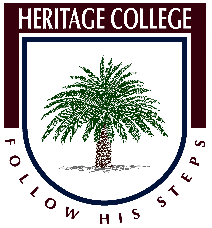 COMPUTER AIDED DESIGN    IntroductionTask What is CAD what does the acronym stand for?Do you have a favourite product? What is it? Describe how CAD has been used in its design and manufacture.What are the benefits of using CAD in the designing process?Does CAD help in the manufacture of your product……how?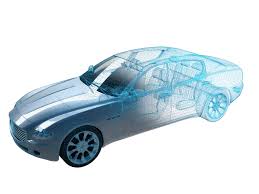 